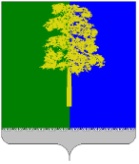 Муниципальное образование Кондинский районХанты-Мансийского автономного округа – ЮгрыАДМИНИСТРАЦИЯ КОНДИНСКОГО РАЙОНАРАСПОРЯЖЕНИЕВ целях улучшения инвестиционного климата и развития конкуренции на территории Кондинского района:1. Внести в распоряжение администрации Кондинского района от 20 августа 
2019 года № 566-р «Об утверждении Плана мероприятий («дорожной карты») по содействию развитию конкуренции в Кондинском районе» следующие изменения:В приложении к распоряжению:1.1. Таблицу раздела I дополнить строками 26-39 следующего содержания:«».1.2. Таблицу раздела VII дополнить строками 26-39 следующего содержания:«».2. Распоряжение разместить на официальном сайте органов местного самоуправления Кондинского района Ханты-Мансийского автономного округа – Югры.са/Банк документов/Распоряжения 2022от 23 августа 2022 года№ 506-рпгт. МеждуреченскийО внесении изменений в распоряжение администрации Кондинского района от 20 августа 2019 года № 566-р «Об утверждении Плана мероприятий («дорожной карты») по содействию развитию конкуренции в Кондинском районе»№ п/пНаименование мероприятияОписание проблемы,на решение которой направлено мероприятиеКлючевое событие/результатСрокВид документаИсполнитель (орган, структурное подразделение администрацииКондинского района)123456726.Рынок купли-продажи электроэнергииРынок купли-продажи электроэнергииРынок купли-продажи электроэнергииРынок купли-продажи электроэнергииРынок купли-продажи электроэнергииРынок купли-продажи электроэнергии26.1.Оказание информационно-консультативной помощи хозяйствующим субъектам, осуществляющим деятельность на рынке купли-продажи электроэнергии (мощности) на розничном рынке электрической энергии (мощности), в части муниципального имущества, находящегося в аренде субъектовНедостаточная информированность хозяйствующих субъектов о регулировании деятельности на товарном рынкеПовышение информированности хозяйствующих субъектов30 декабря 2022 года,30 декабря 2023 года,30 декабря 2024 года,30 декабря 2025 годаИнформация в комитет экономического развития администрации Кондинского районаКомитет по управлению муниципальным имуществом администрации Кондинского района27.Рынок социальных услугРынок социальных услугРынок социальных услугРынок социальных услугРынок социальных услугРынок социальных услуг27.1.Оказание информационно-консультативной поддержки социально ориентированным некоммерческим организациям, осуществляющих деятельность на рынке социальных услугНедостаточное участие негосударственных (немуниципальных) организаций в предоставлении социальных услугРазвитие сектора негосударственных (немуниципальных) организаций30 декабря 2022 года,30 декабря 2023 года,30 декабря 2024 года,30 декабря 2025 годаИнформация на официальном сайте органов местного самоуправления Кондинского района Ханты-Мансийского автономного округа – Югры (далее - официальный сайт органов местного самоуправления),в комитет экономического развития администрации Кондинского районаУправление образования администрации Кондинского района,управление культуры администрации Кондинского района, комитет физической культуры и спорта администрации Кондинского района, отдел молодежной политики администрации Кондинского района, комитет экономического развития администрации Кондинского района28.Рынок по перевозке пассажиров автомобильным транспортом по межмуниципальным маршрутам регулярных перевозокРынок по перевозке пассажиров автомобильным транспортом по межмуниципальным маршрутам регулярных перевозокРынок по перевозке пассажиров автомобильным транспортом по межмуниципальным маршрутам регулярных перевозокРынок по перевозке пассажиров автомобильным транспортом по межмуниципальным маршрутам регулярных перевозокРынок по перевозке пассажиров автомобильным транспортом по межмуниципальным маршрутам регулярных перевозокРынок по перевозке пассажиров автомобильным транспортом по межмуниципальным маршрутам регулярных перевозок28.1.Информирование населения о работе пассажирского автомобильного транспортаНизкий уровень информированности населения о работе пассажирского автомобильного транспортаПовышение информированности населения по вопросам организации регулярных перевозок пассажиров автомобильным транспортом по межмуниципальным маршрутам30 декабря 2022 года,30 декабря 2023 года,30 декабря 2024 года,30 декабря 2025 годаИнформация на официальном сайте органов местного самоуправления, информация в комитет экономического развития администрации Кондинского районаКомитет несырьевого сектора экономики и поддержки предпринимательства администрации Кондинского района29.Рынок производства бетонаРынок производства бетонаРынок производства бетонаРынок производства бетонаРынок производства бетонаРынок производства бетона29.1.Оказание информационно-консультативной поддержки хозяйствующим субъектам, осуществляющим деятельность по производству бетонаНизкий уровень конкуренции на рынке производства бетонаРазвитие конкуренции на рынке производства бетона30 декабря 2022 года,30 декабря 2023 года,30 декабря 2024 года,30 декабря 2025 годаИнформация в комитет экономического развития администрации Кондинского районаКомитет несырьевого сектора экономики и поддержки предпринимательства администрации Кондинского района (в части предоставления информации о мерах поддержки), комитет экономического развития администрации Кондинского района (в части стимулирования инвестиционной деятельности и защите капиталовложений)30.Рынок оказания услуг по перевозке грузовРынок оказания услуг по перевозке грузовРынок оказания услуг по перевозке грузовРынок оказания услуг по перевозке грузовРынок оказания услуг по перевозке грузовРынок оказания услуг по перевозке грузов30.1.Оказание информационно-консультативной поддержки хозяйствующим субъектам, осуществляющим деятельность по перевозке грузовНедостаточная информированность хозяйствующих субъектов о регулировании деятельности на товарном рынкеПовышение информированности хозяйствующих субъектов30 декабря 2022 года,30 декабря 2023 года,30 декабря 2024 года,30 декабря 2025 годаИнформация в комитет экономического развития администрации Кондинского районаКомитет несырьевого сектора экономики и поддержки предпринимательства администрации Кондинского района31.Рынок легкой промышленностиРынок легкой промышленностиРынок легкой промышленностиРынок легкой промышленностиРынок легкой промышленностиРынок легкой промышленности31.1.Оказание информационно-консультативной помощи хозяйствующим субъектам, осуществляющим деятельность на рынке легкой промышленностиНедостаточная информированность хозяйствующих субъектов о регулировании деятельности на товарном рынкеПовышение информированности хозяйствующих субъектов30 декабря 2022 года,30 декабря 2023 года,30 декабря 2024 года,30 декабря 2025 годаИнформация в комитет экономического развития администрации Кондинского районаКомитет несырьевого сектора экономики и поддержки предпринимательства администрации Кондинского района (в части предоставления информации о мерах поддержки), комитет экономического развития администрации Кондинского района (в части стимулирования инвестиционной деятельности и защите капиталовложений)31.2.Оказание содействия предприятиям легкой промышленности по участию в выставках и (или) ярмаркахВыход на рынок Кондинского района хозяйствующих субъектовПовышение экономической эффективности и конкурентоспособности хозяйствующих субъектов 30 декабря 2022 года,30 декабря 2023 года,30 декабря 2024 года,30 декабря 2025 годаИнформация в комитет экономического развития администрации Кондинского районаКомитет несырьевого сектора экономики и поддержки предпринимательства администрации Кондинского района32.Рынок услуг в сфере культурыРынок услуг в сфере культурыРынок услуг в сфере культурыРынок услуг в сфере культурыРынок услуг в сфере культурыРынок услуг в сфере культуры32.1.Оказание организационно-методической и информационно-консультативной помощи хозяйствующим субъектам, осуществляющим (планирующим осуществлять) деятельность на рынке услуг в сфере культуры, в том числе о возможности получения мер муниципальной поддержкиНедостаточная информированность хозяйствующих субъектов, осуществляющим (планирующим осуществлять) деятельность на рынке услуг в сфере культурыПовышение информированности хозяйствующих субъектов30 декабря 2022 года,30 декабря 2023 года,30 декабря 2024 года,30 декабря 2025 годаИнформация в комитет экономического развития администрации Кондинского районаУправление культуры администрации Кондинского района32.2.Информирование об организации и проведении культурно-массовых мероприятийВыход на рынок Кондинского района хозяйствующих субъектовПовышение экономической эффективности и конкурентоспособности хозяйствующих субъектов30 декабря 2022 года,30 декабря 2023 года,30 декабря 2024 года,30 декабря 2025 годаИнформация на официальном сайте органов местного самоуправления, информация в комитет экономического развития администрации Кондинского районаУправление культуры администрации Кондинского района33.Рынок туристских услугРынок туристских услугРынок туристских услугРынок туристских услугРынок туристских услугРынок туристских услуг33.1.Информирование хозяйствующих субъектов о мерах муниципальной поддержки на развитие внутреннего и въездного туризмаНедостаточная информированность хозяйствующих субъектов о регулировании деятельности на товарном рынкеПовышение информированности хозяйствующих субъектов30 декабря 2022 года,30 декабря 2023 года,30 декабря 2024 года,30 декабря 2025 годаИнформация в комитет экономического развития администрации Кондинского районаКомитет несырьевого сектора экономики и поддержки предпринимательства администрации Кондинского района33.2.Ведение реестра туристских ресурсов и организаций туристской индустрии муниципального образования в открытом доступеНедостаточное обеспечение прозрачности деятельности участников рынкаПовышение информированности населения об организациях туристской индустрии30 декабря 2022 года,30 декабря 2023 года,30 декабря 2024 года,30 декабря 2025 годаИнформация в комитет экономического развития администрации Кондинского районаКомитет несырьевого сектора экономики и поддержки предпринимательства администрации Кондинского района34.Рынок сбора и заготовки пищевых лесных ресурсовРынок сбора и заготовки пищевых лесных ресурсовРынок сбора и заготовки пищевых лесных ресурсовРынок сбора и заготовки пищевых лесных ресурсовРынок сбора и заготовки пищевых лесных ресурсовРынок сбора и заготовки пищевых лесных ресурсов34.1.Оказание организационно-методической и информационно-консультативной помощи хозяйствующим субъектам, осуществляющим (планирующим осуществлять) деятельность на рынке сбора и заготовки пищевых лесных ресурсовНедостаточная информированность хозяйствующих субъектов о регулировании деятельности на товарном рынкеПовышение информированности хозяйствующих субъектов30 декабря 2022 года,30 декабря 2023 года,30 декабря 2024 года,30 декабря 2025 годаИнформация в комитет экономического развития администрации Кондинского районаКомитет несырьевого сектора экономики и поддержки предпринимательства администрации Кондинского района34.2.Информирование хозяйствующих субъектов о возможности участия в региональных и межрегиональных выставках-ярмаркахВыход на рынок Кондинского района хозяйствующих субъектовПовышение экономической эффективности и конкурентоспособности хозяйствующих субъектов 30 декабря 2022 года,30 декабря 2023 года,30 декабря 2024 года,30 декабря 2025 годаИнформация в комитет экономического развития администрации Кондинского районаКомитет несырьевого сектора экономики и поддержки предпринимательства администрации Кондинского района35.Рынок оказания услуг по вывозу сточных водРынок оказания услуг по вывозу сточных водРынок оказания услуг по вывозу сточных водРынок оказания услуг по вывозу сточных водРынок оказания услуг по вывозу сточных водРынок оказания услуг по вывозу сточных вод35.1.Оказание информационно-консультативной помощи хозяйствующим субъектам, осуществляющим деятельность по вывозу сточных водНедостаточная информированность хозяйствующих субъектов о регулировании деятельности на товарном рынкеПовышение информированности хозяйствующих субъектов30 декабря 2022 года,30 декабря 2023 года,30 декабря 2024 года,30 декабря 2025 годаИнформация в комитет экономического развития администрации Кондинского районаУправление жилищно-коммунального хозяйства администрации Кондинского района36.Рынок оказания услуг по изготовлению, ремонту мебелиРынок оказания услуг по изготовлению, ремонту мебелиРынок оказания услуг по изготовлению, ремонту мебелиРынок оказания услуг по изготовлению, ремонту мебелиРынок оказания услуг по изготовлению, ремонту мебелиРынок оказания услуг по изготовлению, ремонту мебелиОказание информационно-консультативной помощи хозяйствующим субъектам, осуществляющим деятельность на товарном рынке Недостаточная информированность хозяйствующих субъектов о регулировании деятельности на товарном рынке, выход на рынок Кондинского района новых хозяйствующих субъектовПовышение информированности хозяйствующих субъектов30 декабря 2022 года,30 декабря 2023 года,30 декабря 2024 года,30 декабря 2025 годаИнформация в комитет экономического развития администрации Кондинского районаКомитет несырьевого сектора экономики и поддержки предпринимательства администрации Кондинского района37.Рынок электромонтажных работРынок электромонтажных работРынок электромонтажных работРынок электромонтажных работРынок электромонтажных работРынок электромонтажных работ37.1.Оказание организационно-методической и информационно-консультативной помощи субъектам предпринимательства, осуществляющим (планирующим осуществлять) деятельность на товарном рынкеНедостаточная информированность хозяйствующих субъектов о регулировании деятельности на товарном рынкеПовышение информированности хозяйствующих субъектов30 декабря 2022 года,30 декабря 2023 года,30 декабря 2024 года,30 декабря 2025 годаИнформация в комитет экономического развития администрации Кондинского районаКомитет несырьевого сектора экономики и поддержки предпринимательства администрации Кондинского района, Управление капитального строительства Кондинского района38.Рынок пищевой промышленности Рынок пищевой промышленности Рынок пищевой промышленности Рынок пищевой промышленности Рынок пищевой промышленности Рынок пищевой промышленности 38.1.Оказание информационно-консультативной помощи хозяйствующим субъектам, осуществляющим деятельность на товарном рынке Недостаточная информированность хозяйствующих субъектов о регулировании деятельности на товарном рынкеПовышение информированности хозяйствующих субъектов30 декабря 2022 года,30 декабря 2023 года,30 декабря 2024 года,30 декабря 2025 годаИнформация в комитет экономического развития администрации Кондинского районаКомитет несырьевого сектора экономики и поддержки предпринимательства администрации Кондинского района38.2.Оказание содействия предприятиям пищевой промышленности по участию в выставках и (или) ярмаркахВыход на рынок Кондинского района хозяйствующих субъектовПовышение экономической эффективности и конкурентоспособности хозяйствующих субъектов 30 декабря 2022 года,30 декабря 2023 года,30 декабря 2024 года,30 декабря 2025 годаИнформация в комитет экономического развития администрации Кондинского районаКомитет несырьевого сектора экономики и поддержки предпринимательства администрации Кондинского района39.Рынок сферы обслуживанияРынок сферы обслуживанияРынок сферы обслуживанияРынок сферы обслуживанияРынок сферы обслуживанияРынок сферы обслуживания39.1.Оказание организационно-методической и информационно-консультативной помощи субъектам предпринимательства, осуществляющим (планирующим осуществлять) деятельность на товарном рынкеНедостаточная информированность хозяйствующих субъектов о регулировании деятельности на товарном рынкеПовышение информированности хозяйствующих субъектов30 декабря 2022 года,30 декабря 2023 года,30 декабря 2024 года,30 декабря 2025 годаИнформация в комитет экономического развития администрации Кондинского районаКомитет несырьевого сектора экономики и поддержки предпринимательства администрации Кондинского района№ п/пНаименование ключевого показателяЕдиницы измерения2022 год2023 год2024 год2025 годИсполнитель (орган, структурное подразделение администрации Кондинского района)1234567826.Рынок купли-продажи электроэнергииРынок купли-продажи электроэнергииРынок купли-продажи электроэнергииРынок купли-продажи электроэнергииРынок купли-продажи электроэнергииРынок купли-продажи электроэнергииРынок купли-продажи электроэнергии26.1.Доля организаций частной формы собственности в сфере купли-продажи электрической энергии (мощности) на розничном рынке электрической энергии (мощности) процент100100100100Комитет по управлению муниципальным имуществом администрации Кондинского района27.Рынок социальных услугРынок социальных услугРынок социальных услугРынок социальных услугРынок социальных услугРынок социальных услугРынок социальных услуг27.1.Доля СОНКО от общего их числа, включенных в Реестр СОНКО, оказывающих услуги населению в социальной сфере процент60707375Комитет экономического развития администрации Кондинского района28.Рынок по перевозке пассажиров автомобильным транспортом по межмуниципальным маршрутам регулярных перевозокРынок по перевозке пассажиров автомобильным транспортом по межмуниципальным маршрутам регулярных перевозокРынок по перевозке пассажиров автомобильным транспортом по межмуниципальным маршрутам регулярных перевозокРынок по перевозке пассажиров автомобильным транспортом по межмуниципальным маршрутам регулярных перевозокРынок по перевозке пассажиров автомобильным транспортом по межмуниципальным маршрутам регулярных перевозокРынок по перевозке пассажиров автомобильным транспортом по межмуниципальным маршрутам регулярных перевозокРынок по перевозке пассажиров автомобильным транспортом по межмуниципальным маршрутам регулярных перевозок28.1.Доля услуг (работ) по перевозке пассажиров автомобильным транспортом по межмуниципальным маршрутам регулярных перевозок, оказанных (выполненных) организациями частной формы собственности процент100100100100Комитет несырьевого сектора экономики и поддержки предпринимательства администрации Кондинского района29.Рынок производства бетонаРынок производства бетонаРынок производства бетонаРынок производства бетонаРынок производства бетонаРынок производства бетонаРынок производства бетона29.1.Доля организаций частной формы собственности в сфере производства бетонапроцент100100100100Комитет несырьевого сектора экономики и поддержки предпринимательства администрации Кондинского района30.Рынок оказания услуг по перевозке грузовРынок оказания услуг по перевозке грузовРынок оказания услуг по перевозке грузовРынок оказания услуг по перевозке грузовРынок оказания услуг по перевозке грузовРынок оказания услуг по перевозке грузовРынок оказания услуг по перевозке грузов30.1.Доля организаций частной формы собственности в сфере оказания услуг по перевозке грузовпроцент100100100100Комитет несырьевого сектора экономики и поддержки предпринимательства администрации Кондинского района31.Рынок легкой промышленностиРынок легкой промышленностиРынок легкой промышленностиРынок легкой промышленностиРынок легкой промышленностиРынок легкой промышленностиРынок легкой промышленности31.1.Доля организаций частной формы собственности в сфере легкой промышленностипроцент100100100100Комитет несырьевого сектора экономики и поддержки предпринимательства администрации Кондинского района32.Рынок услуг в сфере культурыРынок услуг в сфере культурыРынок услуг в сфере культурыРынок услуг в сфере культурыРынок услуг в сфере культурыРынок услуг в сфере культурыРынок услуг в сфере культуры32.1.Увеличение числа культурно-массовых мероприятий в учреждениях культурно-досугового типа (КДУ)единиц6 4006 4256 4506 500Управление культуры администрации Кондинского района, главы городских и сельских поселений Кондинского района33.Рынок туристских услугРынок туристских услугРынок туристских услугРынок туристских услугРынок туристских услугРынок туристских услугРынок туристских услуг33.1.Число посетителей внутреннего и въездного туризма на территории Кондинского районатыс. чел.10 50011 50012 00013 000Комитет несырьевого сектора экономики и поддержки предпринимательства администрации Кондинского района34.Рынок сбора и заготовки пищевых лесных ресурсовРынок сбора и заготовки пищевых лесных ресурсовРынок сбора и заготовки пищевых лесных ресурсовРынок сбора и заготовки пищевых лесных ресурсовРынок сбора и заготовки пищевых лесных ресурсовРынок сбора и заготовки пищевых лесных ресурсовРынок сбора и заготовки пищевых лесных ресурсов34.1.Доля организаций частной формы собственности на рынке сбора заготовки пищевых лесных ресурсов процент100100100100Комитет несырьевого сектора экономики и поддержки предпринимательства администрации Кондинского района35.Рынок оказания услуг по вывозу сточных водРынок оказания услуг по вывозу сточных водРынок оказания услуг по вывозу сточных водРынок оказания услуг по вывозу сточных водРынок оказания услуг по вывозу сточных водРынок оказания услуг по вывозу сточных водРынок оказания услуг по вывозу сточных вод35.1.Доля организаций частной формы собственности на рынке оказания услуг по вывозу сточных вод процент100100100100Управление жилищно-коммунального хозяйства администрации Кондинского района36.Рынок оказания услуг по изготовлению, ремонту мебелиРынок оказания услуг по изготовлению, ремонту мебелиРынок оказания услуг по изготовлению, ремонту мебелиРынок оказания услуг по изготовлению, ремонту мебелиРынок оказания услуг по изготовлению, ремонту мебелиРынок оказания услуг по изготовлению, ремонту мебелиРынок оказания услуг по изготовлению, ремонту мебели36.1.Доля организаций частной формы собственности на рынке оказания услуг по изготовлению, ремонту мебели процент100100100100Комитет несырьевого сектора экономики и поддержки предпринимательства администрации Кондинского района37.Рынок электромонтажных работРынок электромонтажных работРынок электромонтажных работРынок электромонтажных работРынок электромонтажных работРынок электромонтажных работРынок электромонтажных работ37.1.Доля организаций частной формы собственности на рынке электромонтажных работ процент100100100100Комитет несырьевого сектора экономики и поддержки предпринимательства администрации Кондинского района, муниципальное учреждение Управление капитального строительства Кондинского района38.Рынок пищевой промышленностиРынок пищевой промышленностиРынок пищевой промышленностиРынок пищевой промышленностиРынок пищевой промышленностиРынок пищевой промышленностиРынок пищевой промышленности38.1.Доля организаций частной формы собственности на рынке пищевой промышленности процент100100100100Комитет несырьевого сектора экономики и поддержки предпринимательства администрации Кондинского района39.Рынок сферы обслуживанияРынок сферы обслуживанияРынок сферы обслуживанияРынок сферы обслуживанияРынок сферы обслуживанияРынок сферы обслуживанияРынок сферы обслуживания39.1.Доля организаций частной формы собственности на рынке сферы обслуживания процент100100100100Комитет несырьевого сектора экономики и поддержки предпринимательства администрации Кондинского районаИсполняющий обязанности главы районаА.А.Яковлев